Part I:  ResearchYou need to complete at least 10 research cards that relate to your person.  Keep them in your Research Folder and make sure they are highlighted correctly with green, yellow, and red.  Write your NAME on the back of every single card.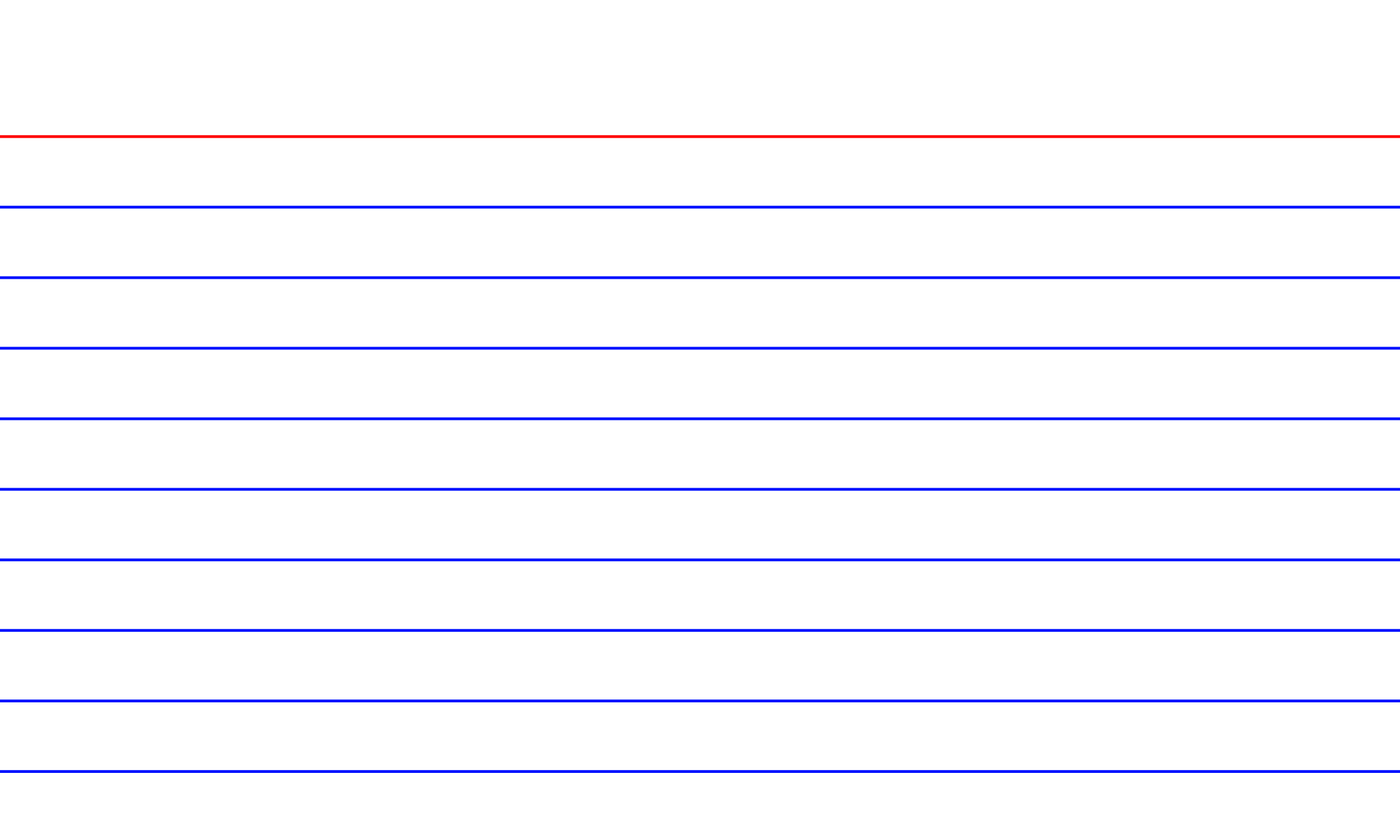    T =  (write the name of your person on every card)	(label the key idea that this piece of information relates to, such as ‘Childhood’		‘Career’ or ‘Accomplishments’ etc.)  (write the information detail here, with any direct quotations written inside quotation marks) (Only ONE fact per card)					Source: (just a simple description is fine for now with no specific format required)Part I:  ResearchYou need to complete at least 10 research cards that relate to your person.  Keep them in your Research Folder and make sure they are highlighted correctly with green, yellow, and red.  Write your NAME on the back of every single card.   T =  (write the name of your person on every card)	(label the key idea that this piece of information relates to, such as ‘Childhood’		‘Career’ or ‘Accomplishments’ etc.)  (write the information detail here, with any direct quotations written inside quotation marks) (Only ONE fact per card)Source: (just a simple description is fine for now with no specific format required)